Antrag zur Teilnahme am Projekt kicken&lesen 2023AntragstellerKooperationspartnerMit welchem Partner / welchen Partnern (z.B. Schule, Verein, Bibliothek, andere Institutionen) soll bei dem Projekt kooperiert werden? Bestehen bereits Zusagen und Erfahrungen mit dem/den Partner(n)? ProjektbeschreibungAusführliche Beschreibung der Projektkonzeption, des zeitlichen Ablaufs und der Projektziele. Mit welchen Maßnahmen soll die Lesemotivation erhöht werden? Welche fachlichen Qualifikationen haben die Projektverantwortlichen im Hinblick auf die Leseförderung? Welche Erfahrungen haben die Betreuer im Bereich Sport? Ist die fachliche Betreuung während der gesamten Projektdauer sichergestellt? Mit welchen konkreten Maßnahmen sollen die Projektziele erreicht werden? Beschreiben Sie auch die geplante Information/Einbindung der Eltern, die Sicherung der Nachhaltigkeit des Projekts und Maßnahmen zur Öffentlichkeitsarbeit. Der vorgegebene Platz für die Projektbeschreibung ist nicht zwingend, sollte jedoch drei Seiten nicht überschreiten. ZeitstrukturZielgruppe des ProjektesBeschreibung der Zielgruppe: Bitte geben Sie die Zielgruppe so genau wie möglich an und gehen Sie auf die besondere Notwendigkeit der Adressierung dieser Zielgruppe (v.a. im Hinblick auf die Lesekompetenz) kurz ein. Nennen Sie Teilnehmerzahl, Altersgruppe, Schulart, Klassenstufe, ggf. Herkunft etc. Auswahl der Zielgruppe: Bitte beschreiben Sie kurz, auf welche Weise die Teilnehmer für das Projekt ausgewählt werden sollen und welche Erfahrungen Sie als Antragssteller mit der Zielgruppe haben.Kosten und FinanzierungFür die Durchführung des dargestellten Projekts im Rahmen von kicken&lesen 2023 können Mittel der Baden-Württemberg Stiftung in Höhe von max. 4.000 Euro beantragt werden. Bitte machen Sie konkrete Angaben zum Finanzierungsplan. Beigefügte AnlagenAnerkennung der Richtlinien der Baden-Württemberg StiftungBitte senden Sie den Antrag mit allen Anlagen bis spätestens 15.11.2022 per Email an wenzler@bwstiftung.de.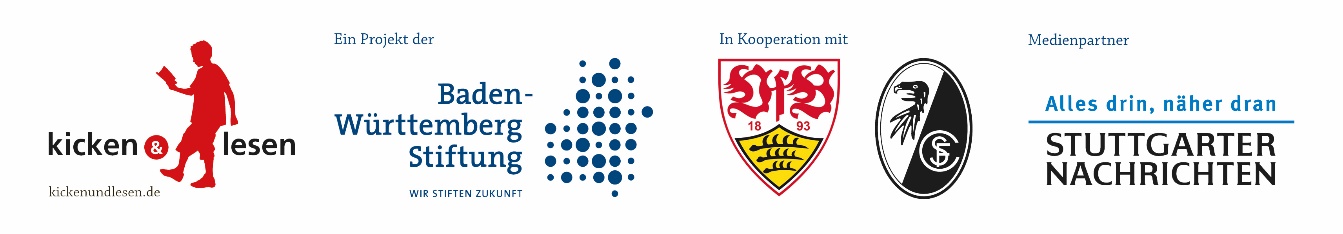 Antragsteller (Institution):Wurde der Antragsteller schon mal durch kicken&lesen gefördert? Falls ja, tragen Sie bitte die betreffenden kicken&lesen-Jahrgänge ein.Ansprechpartner:Adresse:Telefon:Fax:E-Mail:
Homepage:Kooperationspartner:Projekttitel: Beschreibung der Zielsetzung / ProjektzieleBeschreibung der Zielsetzung / ProjektzieleAusführliche ProjektbeschreibungAusführliche ProjektbeschreibungGesamtlaufzeit (von…bis):Begründung und Beschreibung der gewählten Zeitstruktur; detaillierter Zeitplan für den ProjektablaufBegründung und Beschreibung der gewählten Zeitstruktur; detaillierter Zeitplan für den Projektablauf1. Gesamtkosten € 2. Bei der Baden-Württemberg Stiftung beantragte Mittel € 3. ggf. Eigenteil / Eigenleistung € 4. ggf. Drittmittel (bitte Details angeben) € 5. Personalkosten (bitte Details angeben) € 6. Sachkosten (bitte Details angeben) € 6. Sonstiges (bitte Details angeben) € Aktueller Freistellungsbescheid (bei freien Trägern und Vereinen)Ggf. Anerkennung nach §4 Jugendbildungsgesetz (betrifft die öffentliche Anerkennung von Trägern der freien Jugendhilfe im Bereich der Jugendarbeit) Ggf. SatzungSonstiges (z.B. detaillierter Finanzplan, Zeitplan etc.) Hiermit erkennen wir die in der Ausschreibung genannten Richtlinien der Baden-Württemberg Stiftung zur Förderung von Projekten im Rahmen des Programms kicken&lesen 2023 an. Hiermit erkennen wir die in der Ausschreibung genannten Richtlinien der Baden-Württemberg Stiftung zur Förderung von Projekten im Rahmen des Programms kicken&lesen 2023 an. Unterschrift Antragsteller:Ort / Datum: